Find the different animals, tick them off and find the fact. 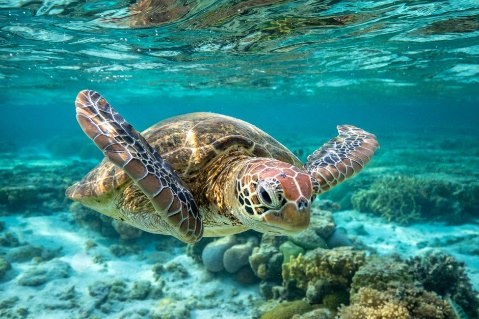 Type of creatureTick or crossFactGreen Moray EelYellow TangBlack GrouperSand Tiger SharkAtlantic Bottle Nose DolphinRed Lion FishMoon JellyfishAmerican AlligatorSea TurtleEmperor Angelfish